PT. NUSANTARA COMPNET INTEGRATOR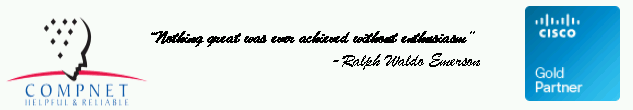 PURSUE YOUR DREAMS……..BY BECOMING ONE OF US
We are one of the key players in IT System Integration with expertise in end-to-end technology solutions, from network infrastructure, servers, desktops/clients and peripherals, to enterprise software solutions and custom software development, engineered to leverage our customers to excellence. Having 16 years of experience in handling more than 6000 projects provide us with solid skill and knowledge in various industries. World class principals such as Cisco, HP, IBM, EMC2, VMware, Oracle, Alfresco, etc. trusted us as their business partner.

Our SPECIAL values and dynamic working environment presents you with opportunities to learn and grow with us, in the following positions:IT Consultant:Bachelor degree (S1) in IT/Telecommunication Engineering/Computer Science/Electrical Engineering, or related Engineering discipline with min. GPA 3.00Having knowledge or interest in various IT technologies and productsHaving IT certification is an advantageHaving good communication and interpersonal skillOnsite Engineer (Surabaya and Solo)D3 or S1 in IT/ Computer Engineering/ Electrical Engineering/ Information System/ Computer Science, or other related majorHaving 1 year of working experience is preferable, fresh graduates are welcome to applyHaving basic skill in NetworkingHaving good communication skillAble to work individually as well as in teamDomiciled in Surabaya/ Solo or willing to be placed in Surabaya/ SoloNetwork Engineer:D3/ S1 in IT/Telecommunication Engineering/Computer Science/Electrical Engineering, or related Engineering discipline, with min. GPA 3.00Having good knowledge in TCP/IP, internet application, networking and data communicationHaving knowledge and familiar with Cisco Security Products and TechnologiesHaving CNAP/CCNA/CCNP is an advantageProgrammer:D3/S1 in Informatics Engineering/Computer Science/Computer Engineering/Information System, or related Engineering discipline with min. GPA 3.00Having 1 year experience as programmer, fresh graduate are welcome to applyHaving ability to analyze database or system and able to design complex systemGood expertise in PHP, VB.net, ASP, and JavaFamiliar with MySQL, Apache, WAMP, XAMMPHave electrical interfacing knowledge is an advantageMultimedia Designer:D3 or S1 in Graphic Design or Visual CommunicationHaving graphic design, layout , audio & video skillsCustomer focus, creative, attentive to detail, having acute vision, and able to handle rejectionHaving outstanding proficiency working with Graphic Design Tools (Image & Illustration), Desktop Publishing Tools, and Video & Sound Editing ToolsResponsible, efficient, and proactive to do projects follow-upAble to multitask and meet deadlines in a fast-paced environmentWilling to explore job-scope outside of design, involved in events coordinationTeam player but can work alone convertiblyWeb SavvyHaving excellent written and verbal communication skills - communicates clearly and credibly to colleagues and to senior managementProject Manager:D3/ S1 in IT/Computer Science/ Electrical Engineering or related engineering disciplineHaving 2 years of experience as IT Project Manager/ Coordinator or 3 years as IT EngineerAble to lead small to medium implementation IT project (<50 locations or <10 team members)Having Project Management knowledgeHaving good communication, leadership, problem solving, and decision making skillFamiliar with Project Management Tools (MS Project)You will receive competitive remuneration package & exciting performance reward system. Further learning and certification is encouraged and facilitated.

All applications will be treated with the strictest confidentiality. 

Please submit your application, comprehensive CV, contact number, current & expected salary detail, and recent photograph to:

PT. Nusantara Compnet Integrator
recruitment@compnet.co.id